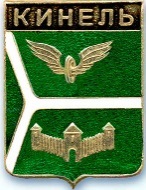 ДУМА ГОРОДСКОГО ОКРУГА КИНЕЛЬ САМАРСКОЙ ОБЛАСТИ. Кинельул.Мира, 42а                                          тел. 2-19-60, 2-18-80« 25 »    ноября   2021 года                                                                       №  120РЕШЕНИЕО штатной численности и структуре Контрольно-счетной палаты городского округа Кинель Самарской области В соответствии с Федеральным законом от 07.02.2011г. № 6-ФЗ «Об общих принципах организации  и деятельности контрольно-счетных органов субъектов Российской Федерации и муниципальных образований», Положением «О Контрольно-счетной палате городского округа Кинель Самарской области», утвержденным решением Думы городского округа Кинель Самарской области от 25.11.2021г. № 118, руководствуясь  Федеральным законом от 06.10.2003 г. № 131-ФЗ «Об общих принципах организации местного самоуправления в Российской Федерации», Уставом городского округа Кинель Самарской области, Дума городского округа Кинель Самарской областиРЕШИЛА:1. Утвердить штатную численность Контрольно-счетной палаты городского округа Кинель Самарской области в количестве 4 (четырех) единиц, состоящую из:- председатель Контрольно-счетной палаты – 1 (одна) единица;- аппарат Контрольно-счетной палаты – 3 (три) единицы.   2. Утвердить структуру Контрольно-счетной палаты городского округа Кинель Самарской области согласно приложению к настоящему решению.3. Официально опубликовать настоящее решение.  Председатель Думы городского округаКинель Самарской области                                                               А.А.СанинПриложение к решению Думы городского округа Кинель Самарской областиот « 25 » ноября 2021 года № 120СТРУКТУРАКонтрольно-счетной палаты городского округа Кинель Самарской областиПредседатель  (муниципальная должность)Аппарат 